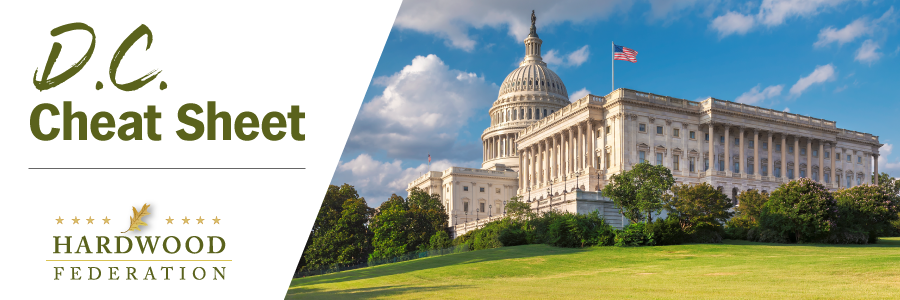 Quick Updates from Your HF Team USFS Proposes to Amend Land Management Plans Old growth. Spending Deadlines Loom LargeOn November 2, Headline TBDTBD